THE PARANOID -  TU A TERAZ tour 2016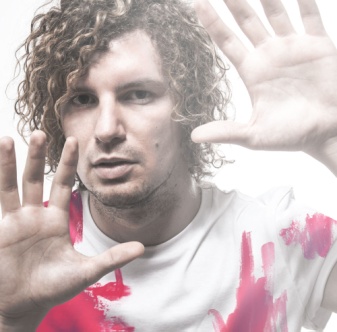 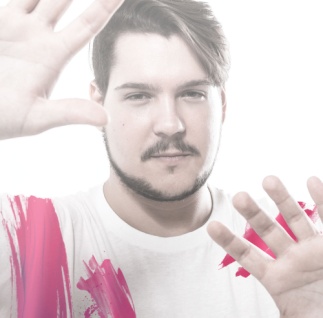 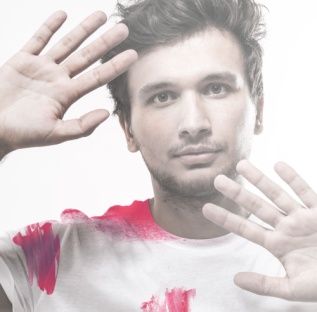 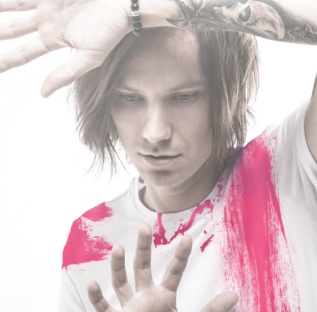 Dlhoočakávaný štvrtý album kapely The Paranoid s názvom Tu a teraz vyšiel koncom októbra 2016 a hneď po vypočutí je jasné, že sa oplatilo čakať. Na albume je 10 skladieb, ktoré prinášajú ďalší posun kapely a svojim hudobným a textárskym prejavom naznačuje, že právom patrí medzi najúspešnejšie slovenské kapely súčasnosti. Kapela chce svoj úspech osláviť aj so svojimi fanúšikmi na rovnomennom turné TU A TERAZ 2016 v 8 slovenských a 6 českých mestách v novembri a decembri. Ako je už zvykom chlapci s kapely pripravili jedinečný koncertný program oživený kvalitnou svetelnou show a pyroefektmi, ktoré umocňujú a dynamizujú jednotlivé skladby ale aj celkový zážitok a atmosféru.Spevák kapely Igor Belaj sa vyjadril aj k vzniku názvu albumu: „Album má rovnomenný názov ako aj jedna z jeho skladieb, takže príbeh si budete môcť vypočuť priamo na albume. Prosto a bez uvažovania ide len o to, že sme TU A TERAZ a toto je THE PARANOID, ktorý má svoju históriu, miesto na scéne a odvahu bez strachu dobíjať svoje ďalšie ciele.Na novom albume neúčinkujú žiadni hostia, lebo sme to tak chceli. Už sme na albumoch mali spevácke zbory, klávesy, sláčikárov aj hudobníkov z iných kapiel, ale TU A TERAZ sme to chceli takto a sami “V programe sa objavia skladby z nového albumu, ale aj najväčšie a najznámejšie skladby z predchádzajúcich. Počas večera dostanú priestor aj kapely BOD OMYLU, THE NOW a SANCHEZ AMSTERDAM, ktoré sú hosťami jednotlivých koncertov. Turné začína 4.11.v Banskej Bystrici,5.11. pokračuje v Trenčíne a končí 2.12. v Bratislave a vrcholí v domovskom meste Nitra 3.12. Špecialitou turné je limitovaný počet VIP vstupeniek, ktoré obsahujú tričko k turné, možnosť účasti na zvukovej skúške kapely, fotenie a autogramiáda s kapelou. PREDPREDAJ VSTUPENIEK SR na https://www.ticketportal.sk/event.aspx?id=22706 PREDPREDAJ VSTUPENIEK ČR na https://www.ticketportal.cz/event.aspx?id=135734 slovenská časť: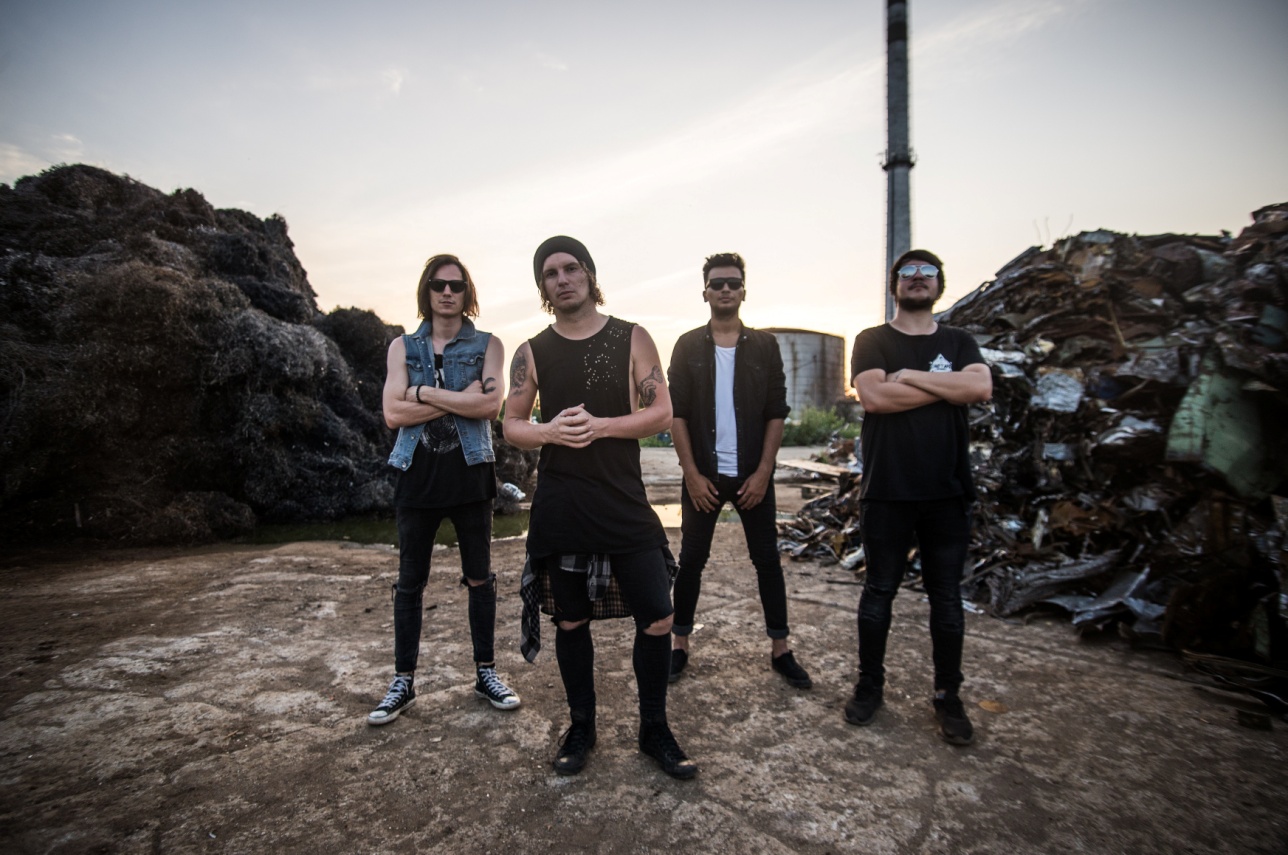 dátummestopriestorpriestorpriestor4.11.2016BANSKÁ BYSTRICADom Evanjelického spolkuDom Evanjelického spolkuDom Evanjelického spolku5.11.2016TRENČÍNPiano CLUBPiano CLUBPiano CLUB11.11.2016TRNAVACITY CLUBCITY CLUBCITY CLUB12.11.2016SNINADOM KULTÚRYDOM KULTÚRYDOM KULTÚRY25.11.2016KOŠICEKulturparkKulturparkKulturpark26.11.2016ŽILINASMER MUSIC BARSMER MUSIC BARSMER MUSIC BAR2.12.2016BRATISLAVAMMCMMCMMC3.12.2016NITRANajomná jednotka 210Najomná jednotka 210Najomná jednotka 210česká časť:info na www.theparanoid.skhttps://www.facebook.com/theparanoid 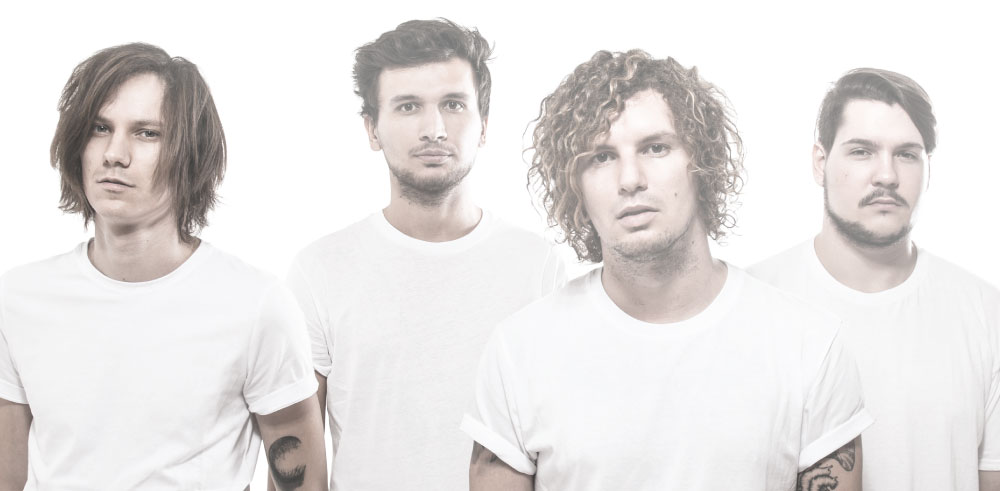 česká časť:info na www.theparanoid.skhttps://www.facebook.com/theparanoid česká časť:info na www.theparanoid.skhttps://www.facebook.com/theparanoid 